Annual Student EvaluationDate of current evaluation:					Date of previous evaluation: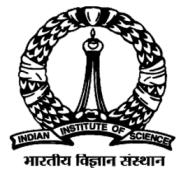 Indian Institute of ScienceCentre for Biosystems Science and Engineering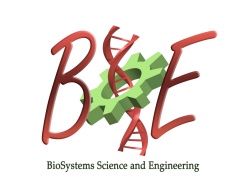 BSSE Office, Third Floor, Biological Sciences Building, Indian Institute of Science, Bengaluru, 560012, India+91 80 2293 2624             office@be.iisc.ernet.in             http://www.be.iisc.ernet.inBSSE Office, Third Floor, Biological Sciences Building, Indian Institute of Science, Bengaluru, 560012, India+91 80 2293 2624             office@be.iisc.ernet.in             http://www.be.iisc.ernet.inBSSE Office, Third Floor, Biological Sciences Building, Indian Institute of Science, Bengaluru, 560012, India+91 80 2293 2624             office@be.iisc.ernet.in             http://www.be.iisc.ernet.inName of the studentRegistration numberMonth and year of joiningDate of comprehensive examinationAdvisers with department in parenthesesSenate nominees with department in parenthesesTopic of the PhD thesisQuestions/problems addressed in the thesis (not more than 150 words)Major findings and developments thus far (please include a bulleted list with short sentences or phrases.)1.2.3.Targets for the coming year1.2.Publications (list journal and conference publications in separate lists; provide complete citations)Patents (give complete citations)Conference presentations (indicate the name of the conference, place, and date)Any other significant research accomplishmentsAreas or topics, other than principal topic of research, in which the student has gained thorough knowledge and understandingPossible courses that the student is confident of teaching upon graduation (list undergraduate and graduate courses separately)Professional service and initiatives taken by the student during the past one yearRecommendations by the evaluation committee (not to be filled by the student)